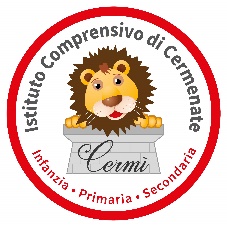     SCUOLARIONome: _____________________________________________________________________Cognome: __________________________________________________________________Indirizzo: ___________________________________________________________________Scuola: ____________________________________________________________________Classe:      __________________                     Sezione: ____________________Telefono Casa: ________________________________________________________Cellulare madre: _______________________________________________________Cellulare padre: ________________________________________________________Altri numeri in caso di emergenza: _______________________________________________email madre: ________________________________________________________________email padre:  ________________________________________________________________Firma di entrambi i genitori(o di chi ha la responsabilità genitoriale)________________________________________		_____________________________________NB: si prega di compilare in maniera chiara e leggibile usando lo stampato maiuscolo!ATTO DI DELEGA ANNUALE PER IL RITIRO DEL BAMBINO DA SCUOLAa.s. 2023/2024I sottoscritti ___________________________________________________________________________________Genitori dell’alunno/a______________________________________________________________Frequentante la scuola __________________________________ di __________________________Classe/sezione _____________________Impossibilitati a farlo personalmenteDELEGANOPER IL RITIRO DA SCUOLA DEL PROPRIO FIGLIO/A I SEGUENTI SIGNORI:Dichiarano di sollevare la scuola da qualsiasi responsabilità conseguente.Prendono atto che la responsabilità della scuola cessa dal momento in cui il/la proprio /a figlio/a viene affidato alla persona delegata.LA PRESENTE DELEGA HA VALIDITA’ PER L’INTERO ANNO SCOLASTICO.N.B. Si fa presente che, ai sensi dell’art. 591 del Codice Penale, al ritiro non può essere delegata una persona minore di 18 anni. Si allega copia del documento di identità della persona delegata.AUTORIZZAZIONE PERMANENTE a.s. 2023/2024USCITE SUL TERRITORIO E ALL’INTERNO DELL’ISTITUTO COMPRENSIVO DI CERMENATE(valida per tutta la durata dell’anno scolastico)I SOTTOSCRITTI: _______________________________________________________________________________
(nome e cognome della MADRE e del PADRE o di chi ha la responsabilità genitoriale)Genitori/tutori dell’alunno/a: _______________________________________________________________________Iscritto/a all’anno scolastico a.s. 2023/2024 e frequentante la classe: ________________ sezione: _________ presso la:Scuola Primaria, plesso di _______________________________________Scuola Secondaria di Primo GradoAutorizzanoIl/la predetto/a alunno/a a partecipare alle uscite e/o visite didattiche che si svolgeranno nell’ambito del territorio ed esonerano le autorità scolastiche da qualsiasi responsabilità non riferibile all’obbligo di vigilanza dei docenti accompagnatori ai sensi della legge n°312/80.Firma della madre*: _______________________________________________________________Firma del padre*: _________________________________________________________________*o di chi ha la responsabilità genitorialeNB: nel caso di firma di un solo genitore compilare qui sotto. Il/la sottoscritto/a ___________________________________________________________________consapevole delle conseguenze amministrative e penali per chi rilascia dichiarazioni non corrispondenti a verità, ai sensi del DPR245/2000, dichiara di aver effettuato la scelta/richiesta in osservanza delle disposizioni sulla responsabilità genitoriale di cui agli artt. 316, 337 ter e 337 quater del codice civile, che richiedono il consenso di entrambi i genitori.	AUTORIZZAZIONE ALL’USO DELLE IMMAGINI VIDEO/AUDIOa.s. 2023/2024(valida per tutta la durata dell’anno scolastico)Il sottoscritto __________________________________________________________________________________Nato il   ____ / _____ / ______  a __________________________________________________________________eLa sottoscritta __________________________________________________________________________________Nata il   ____ / _____ / ______  a ___________________________________________________________________in qualità di genitori/tutori del/lla minoreNOME E COGNOME DELL’ALUNNO/A: _______________________________________________________________Iscritto/a presso l’Istituto Comprensivo di Cermenate (COMO)(barrare le caselle)SONO A CONOSCENZA Che l’Istituto Comprensivo di Cermenate realizza ed utilizza fotografie, audio, video o altri documenti contenenti le immagini, il nome e la voce del/lla figlio/a nell’ambito di attività educative e didattiche contenute nel PTOF (comprese le visite guidate e i viaggi di istruzione), per scopi documentativi, formativi e informativi, durante tutto il periodo in cui il/la figlio/a risulterà iscritto/a alla scuola; AUTORIZZONON AUTORIZZOl’Istituto Comprensivo di Cermenate affinché le immagini e le registrazioni audio-video realizzate dalla scuola o dagli esperti, nonché gli elaborati espressivi/creativi prodotti dallo/a  studente/studentessa durante le attività scolastiche, siano utilizzate per documentare e divulgare le attività della scuola tramite il sito web dell’Istituto e i suoi canali sociali (Instagram);AUTORIZZONON AUTORIZZOl’Istituto Comprensivo di Cermenate in merito alle pubblicazioni di articoli, brochure, locandine, poster contenenti l’immagine, il nome e la voce del/lla figlio/a che saranno utilizzati per documentare e divulgare le attività della scuola per fini promulgativi e/o pubblicitari;AUTORIZZONON AUTORIZZOl’Istituto Comprensivo di Cermenate affinché le immagini e le registrazioni audio-video realizzate dalla scuola o dagli esperti siano utilizzate per documentare e divulgare le attività della scuola quali: mostre, concorsi, corsi di formazione, seminari, convegni e iniziative promosse dall’Istituto anche in collaborazione con altri Enti;AUTORIZZONON AUTORIZZOanche il/la figlio/a ad utilizzare l’accesso ad internet a scuola in presenza di un docente (o personale specializzato) che prenderanno tutte le precauzioni per garantire che gli utenti non accedano a materiale non adeguato.La presente autorizzazione NON consente l’uso di documenti di cui sopra in contesti che intacchino la dignità e il decoro delle persone e comunque per usi e fini diversi da quelli indicati. DICHIARANO INOLTREDI ESSERE A CONOSCENZAche qualora vengano acquisite, a titolo di “ricordo”, immagini e/o riprese video della scuola ne è VIETATA LA PUBBLICAZIONE E LA DIFFUSIONE (in qualsiasi forma) a meno di avere ottenuto il consenso esplicito e diretto con apposita firma di o per tutte le persone presenti nei video o nelle immagini. DI ESSERE A CONOSCENZAche i genitori non sono autorizzati a realizzare riprese audio e video, nonché fotografie in classe o nei locali della scuola durante le normali attività scolastiche o in incontri, colloqui, assemblee. HO PRESO VISIONE E SOTTOSCRITTO l’informativa di cui all’art.13 del GDPR 679/16 e relativi file pubblicati sul sito web dell’Istituto.I file audio/video saranno conservati dall’Istituto Scolastico per l’intero ciclo scolastico dell’alunno/a per tutte le finalità sopra indicate. Ulteriori informazioni: https://www.miur.gov.it/web/guest/privacy-tra-i-banchi-di-scuolaMadre/tutore: ________________________________________________________Padre/tutore: _________________________________________________________NB: nel caso di firma di un solo genitore compilare qui sotto. Il/la sottoscritto/a ___________________________________________________________________consapevole delle conseguenze amministrative e penali per chi rilascia dichiarazioni non corrispondenti a verità, ai sensi del DPR245/2000, dichiara di aver rilasciato la predetta autorizzazione in osservanza delle disposizioni sulla responsabilità genitoriale di cui agli artt. 316, 337 ter e 337 quater del codice civile, che richiedono il consenso di entrambi i genitori.	AUTORIZZAZIONE ALL’USCITA AUTONOMA DALLA SCUOLAa.s. 2023/2024
(legge del 04/12/2017 n°172)(valida per tutta la durata dell’anno scolastico)Il sottoscritto __________________________________________________________________________________Nato il   ____ / _____ / ______  a __________________________________________________________________Residente a ________________________________________________PROV (_____) CAP____________________In Via/Piazza ___________________________________________________________________________ n°_____eLa sottoscritta __________________________________________________________________________________Nata il   ____ / _____ / ______  a ___________________________________________________________________Residente a ________________________________________________PROV (_____) CAP____________________In Via/Piazza ___________________________________________________________________________ n°_____in qualità di genitori/tutori del/lla minoreNOME E COGNOME DELL’ALUNNO/A: _______________________________________________________________Iscritto/a presso l’Istituto Comprensivo di Cermenate (COMO), all’anno scolastico a.s. 2021/2022 e frequentante la classe: ________________ sezione: _________ presso la:Scuola Primaria plesso di _______________________________________Scuola Secondaria di Primo GradoPremessoche è state presa visione del Regolamento disciplinare di Istituto sul sito web della scuola;che l’alunno/a___________________________________________________, dell’età di ____________ anni, seppure minorenne, ha raggiunto un grado di maturità da consentirgli l’uscita autonoma dai locali scolastici e di effettuare il successivo percorso scuola-casa anche da solo e senza necessità di accompagnamento da parte di terzi, in tutta sicurezza;che abbiamo attentamente valutato il contesto specifico, l’ubicazione della scuola rispetto alla abitazione, il percorso da compiere, oltre che insegnato a nostro figlio il predetto percorso e che ci impegniamo nel primo periodo a monitorare il tragitto e i tempi di percorrenza e verificare la affidabilità dello/a studente/studentessa;che abbiamo provveduto ad assicurare a nostro figlio la necessaria educazione comportamentale e che è nostra intenzione, anche in tale modo, favorire gradualmente ad una sua completa autoresponsabilizzazione;che in virtù del presente atto la responsabilità concernente il corretto adempimento dell’obbligo di vigilanza al termine delle lezioni scolastiche non risulta più ascrivibile in capo al personale scolastico [e/o se esiste ed utilizzato: anche relativamente al tempo di sosta presso la fermata del mezzo di pubblico trasporto e alle operazioni salita/discesa dal mezzo predetto]AUTORIZZIAMOL’Istituto Comprensivo di Cermenate a permettere l’uscita autonoma del figlio/a ___________________________________________________________________ dai locali scolastici al termine dell’orario delle lezioni (e/o ad avvalersi autonomamente del servizio di trasporto scolastico, qualora esistente ed utilizzato).Luogo e data, ________________________________Firma madre/tutore : ___________________________________________Firma padre/tutore: ____________________________________________In alternativa:Il/La sottoscritto/a ____________________________________________________, conformemente alle disposizioni  in materia di autocertificazione e consapevole delle conseguenze amministrative e penali per chi rilascia dichiarazioni non corrispondenti a verità, ai sensi del DPR245/2000, dichiara di aver effettuato la scelta/richiesta in osservanza delle disposizioni sulla responsabilità genitoriale di cui agli artt. 316, 337 ter e 337 quater del codice civile, che richiedono il consenso di entrambi i genitori.Luogo e data, ________________________________Firma : ___________________________________________PROTEZIONE DEI DATI PERSONALIa.s. 2023/2024L' Istituto Comprensivo di Cermenate nella persona del Dirigente Scolastico pro tempore, si impegna a rispettare la normativa vigente in materia di tutela della privacy prevista dal Regolamento UE 2016/679.Occorre definire cosa significhi “trattare dati personali” e per farlo ci pare che la cosa migliore sia quella di riferirsi in modo immediato al Regolamento UE 2016/679 che, all’Art. 4 n.2, lo definisce come l’attività della raccolta, registrazione, organizzazione, conservazione, consultazione, elaborazione, modificazione, selezione, estrazione, raffronto, utilizzo, interconnessione, blocco, comunicazione, cancellazione e distruzione di dati che fanno riferimento a persone fisiche identificate o identificabili.Tali trattamenti si svolgono esclusivamente per le diverse finalità previste dalle normative vigenti per il funzionamento delle scuole ed ispirandosi ai seguenti principi generali:necessità: tutti i trattamenti e le tecnologie impiegate sono organizzati in modo da ridurre al minimo l’utilizzazione dei dati personali e identificativi e, tutte le volte che è possibile, viene fatto ricorso a dati anonimi o modalità che permettano di identificare l’interessato solo in caso di necessità;finalità: i dati e i relativi trattamenti sono acquisiti ed effettuati esclusivamente per le finalità istituzionali della scuola;liceità: tutti i trattamenti eseguiti avvengono con modalità previste da leggi e regolamenti;correttezza e lealtà: il principio di correttezza e lealtà riguarda la garanzia sia della fedeltà dei dati che l’integrità delle modalità di raccolta, archiviazione e trasmissione;sicurezza e protezione: i trattamenti sono ispirati all’esigenza che ai dati personali abbia accesso esclusivamente personale espressamente incaricato.Il nostro Istituto ha nominato quale Responsabile della protezione dei dati, Luca Corbellini, c/o Studio AG.I.COM. S.r.l. - Via XXV Aprile, 12 – 20070 SAN ZENONE AL LAMBRO (MI), e-mail dpo@agicomstudio.it.L’interessato ha diritto di chiedere al Titolare del trattamento (Artt. 16-21 Regolamento UE 2016/679):L’accesso ai propri dati, la loro rettifica o cancellazione;La limitazione e di opporsi al trattamento dei dati personali che lo riguardano;La portabilità dei dati;L’interessato ha inoltre diritto a proporre reclamo all’Autorità di controllo dello Stato di residenza, nonché a revocare il consenso al trattamento ai sensi dell’Art. 6 del G.D.P.R.I diritti sopra esposti possono essere esercitati mediante invio di una specifica richiesta al Titolare del trattamento oppure al Responsabile della Protezione dei Dati (R.P.D./D.P.O.).Firma madre/tutore : ___________________________________________Firma padre/tutore: ____________________________________________Nome e cognomeNato/a Il Firma dei genitoriFirma della persona delegata 